Guvernul României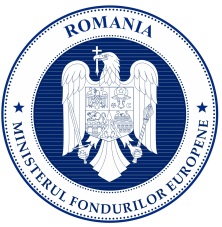 Ministerul Fondurilor EuropeneOrganismul Intermediar Regional pentru Programul Operațional Sectorial pentru Dezvoltarea Resurselor Umane Regiunea Sud-EstOperator de date cu caracter personal, înregistrat la Autoritatea Naţională de Supraveghere a Prelucrării Datelor cu Caracter Personal sub nr. 9074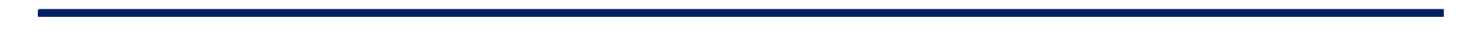 INVITAŢIE DE PARTICIPAREÎnchiriere imobil (clădire existentă şi terenul aferent) necesarfuncționării OIR POSDRU Regiunea Sud-EstCPV 70310000-7 – Servicii de închirere sau de vânzare de imobileDenumirea Autorităţii Contractante: Organismul Intermediar Regional pentru Programul Operational Sectorial pentru Dezvoltarea Resurselor Umane Regiunea Sud-Est, Șos. Buzăului nr. 3A, Corp C2, Brăila, România.Obiectul contractului: Închiriere imobil (clădire existentă şi terenul aferent) necesar funcționării OIR POSDRU Regiunea Sud-Est. Durata contractului: de la data semnării până la 31.12.2020, condiționat de semnarea acordului de delegare de funcții pentru implementarea POCU 2014-2020. In situația în care nu va fi semnat acordul de delegare de funcții cu AMPOCU perioada de închiriere va fi pana la 31.03.2017.Procedura aplicată: Procedura este reglementată prin normele procedurale interne aprobate prin decizia directorului executiv al OIR POSDRU Regiunea S-E.Data-limită şi locul pentru depunerea ofertelor: 05.12.2016, ora 10, la sediul Organismului Intermediar Regional pentru Programul Operational Dezvoltarea Resurselor Umane Regiunea Sud-Est,-registratura- Șos. Buzăului nr. 3A, Corp C2, Brăila, România.Şedinţa de deschidere a ofertelor are loc în 05.12.2016, ora 12, la sediul Organismului Intermediar Regional pentru Programul Operational Dezvoltarea Resurselor Umane Regiunea Sud-Est, - Șos. Buzăului nr. 3A, Corp C2, Brăila, România.Persoana de contact: Veronel Naca, consilier superior, email: office@fsesudest.ro tel.: 0239.610.749, Fax: 0239.610.749.Accesarea documentației de atribuire:Documentația de atribuire cu cerințele minime solicitate de Autoritatea Contractantă și normele procedurale interne sunt disponibile integral pe site-ul www.fsesudest.ro la secțiunea Anunturi privind  achizitiile   (http://www.fsesudest.ro/anunt_achizitii.htm).Criteriul de atribuire: Pentru stabilirea ofertei câștigătoare, criteriul de atribuire aplicat este „prețul cel mai scăzut”.					Director executiv,               Emilia Ioana Voicu